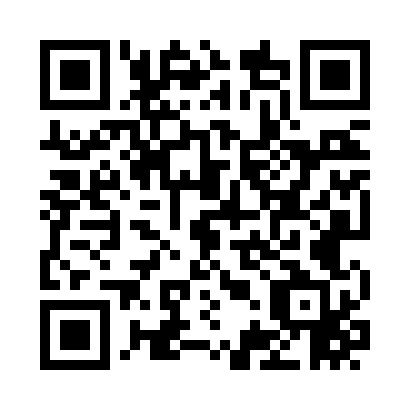 Prayer times for Matchot, Virginia, USAMon 1 Jul 2024 - Wed 31 Jul 2024High Latitude Method: Angle Based RulePrayer Calculation Method: Islamic Society of North AmericaAsar Calculation Method: ShafiPrayer times provided by https://www.salahtimes.comDateDayFajrSunriseDhuhrAsrMaghribIsha1Mon4:195:501:115:048:3210:032Tue4:205:511:125:058:3210:033Wed4:215:511:125:058:3210:024Thu4:215:521:125:058:3210:025Fri4:225:521:125:058:3210:026Sat4:235:531:125:058:3110:017Sun4:245:531:125:058:3110:018Mon4:245:541:135:058:3110:009Tue4:255:551:135:058:3110:0010Wed4:265:551:135:058:309:5911Thu4:275:561:135:058:309:5812Fri4:285:561:135:068:299:5813Sat4:295:571:135:068:299:5714Sun4:305:581:135:068:289:5615Mon4:315:591:135:068:289:5616Tue4:325:591:135:068:279:5517Wed4:336:001:145:068:279:5418Thu4:346:011:145:058:269:5319Fri4:356:011:145:058:269:5220Sat4:366:021:145:058:259:5121Sun4:376:031:145:058:249:5022Mon4:386:041:145:058:239:4923Tue4:396:051:145:058:239:4824Wed4:406:051:145:058:229:4725Thu4:416:061:145:058:219:4626Fri4:426:071:145:058:209:4527Sat4:436:081:145:048:199:4428Sun4:456:091:145:048:199:4229Mon4:466:091:145:048:189:4130Tue4:476:101:145:048:179:4031Wed4:486:111:145:048:169:39